QUESTIONNAIRECadre réservéDirection des Affaires culturelles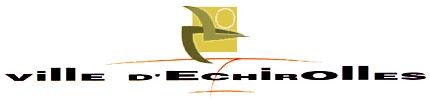 N° de la demande :En vue de l’utilisation des salles de spectacle La Rampe ou le Cinéthéâtre La PonatièreInformations générales//Vous êtes* :Une structure privée	Une associationNom de la structure porteuse de l’événement : ....................................................………………………..Nom et qualité du-de la représentant-e légal-e : ……………………………………………………………..Adresse du siège social : ............................................................................................…………………...Numéro de Siret ou de Siren : ………………………………………………………………………………….Nom de la personne référente pour l’événement : ........................................……………………………..Téléphone fixe : ...................................…	Mobile : .........................…….................Courrier électronique : ...............................……………………………………………………………………Pour ce projet, êtes-vous suivi par un service de la ville ?	❍ Oui	❍ NonSi oui, lequel ? Précisez le nom de votre interlocuteur : .............................……………………...............……………………………………………………………………………………………………………………..Un établissement scolaireNom de l’établissement scolaire porteur de l’événement : ....................................................…………...Adresse : ............................................................................................…………………………………….Nom de la personne référente de l’événement : ...........................................……………………………..Téléphone fixe : ...................................…	Mobile : .........................…….................Courrier électronique : ...............................……………………………………………………………………Pour ce projet, êtes-vous accompagné par un service de la ville ?	❍ Oui	❍ NonSi oui, lequel ? Précisez le nom de votre interlocuteur : ...............................................………………….……………………………………………………………………………………………………………………...Un service de la villeNom du service porteur de l’événement : ....................................................……………………………....Nom du responsable de service : …………………………………………………………………………...…Nom de la personne référente pour l’événement : ...........................................…………………………Téléphone fixe : ...................................…	Mobile : .........................…….................Courrier électronique : ...............................…………………………………………………………………...Cochez la case correspondanteVotre projetNom de votre événement : .....................................................................................................…………Type d’événement :Spectacle vivant	❍ Conférence	❍ Exposition	❍ Autres (précisez)...................................................................................................................................................………...……………………………………………………………………………………………………………………...Salle de spectacle demandéeLa Rampe643 places assises sans la fosse	❍ 739 places assises avec la fosse1014 places debout	❍ scène dimension maxi : 23m X 12mCinéthéâtre La Ponatière183 places assises	❍ 300 places deboutscène dimension maxi : 9m X 7mNombre de personnes participantesPour l’organisation et l’encadrement : .....................................................................................….Nombre d’artistes sur scène : ..............................................................................................…….S’agit-il : ❍ d’un premier événement	❍ d’une reconductionDates et horaires envisagés de l’événement :Durée de l’événement : ......................................................Dates et horaires envisagés d’utilisation de l’équipement :Accueil dans les locaux :Le………………………...……………... À ……....H……..Le………………………...……………... À ……....H……..Le………………………...……………... À ……....H……..Dates et horaires envisagés des répétitions :Horaires de fermeture de l’équipement : ……...H……..Précisez les objectifs de votre projet (pourquoi organisez-vous cette action) ?...................................................................................................................................................…………...................................................................................................................................................…………Le public Echirollois sera-t-il concerné par votre action ?Oui (Précisez votre réponse)................................................................................................................................................………..….………….............................................................................................................................................…..NonLes entrées seront-elles payantes ?Oui – Quelles tarifications ? :……………………………………………………………………………..NonVos besoinsMOYENS LOGISTIQUES (précisez pour chaque besoin)LogesNombre de personnes à accueillir : ......................................................................................………........Contraintes particulières : .......................................................................................…………..................Cuisine (réfrigérateur, four micro-onde, autres) : …………………………………………………………….Lieux de stockage temporaire (volume nécessaire, durée du stockage…) :......................................................................................................................................………….............Locaux annexes (salle de réunion, de repas, studio de danse…) :........................................................................................................................…………...........................Vestiaires pour public : ❍ oui	❍ nonAutres : ...........................................................................................................……….....................…MOYENS TECHNIQUES (*)Vous voulez sonoriser :Une conférence	❍ Une pièce de théâtre	❍ Un groupe musicalAutre : ………………………………………………………………………………………………………….Son :Diffusion d’un CDVidéo :	❍ oui	❍ nonA partir d’un DVD	❍A partir d’un fichier informatique (préciser le format)	❍A partir d’une caméra Précisez la taille souhaitée de l’image projetée :...........................................................................……..A partir d’un ordinateur, si oui vous devez l’apporter.La DTSV peut éventuellement fournir un vidéo projecteur. Si ce n’est pas le cas, une location de ce matériel-source sera nécessaire.ATTENTION : tout matériel nécessaire qui devrait être loué sera à votre chargeLumières :	❍ oui	❍ nonDes lumières fixes pour une conférence ❍ Un « plein feu » fixe pour du théâtre ou un concertUne variation de lumière et des ambiances (*)Fournir obligatoirement une fiche technique prévisionnelle lors de la remise de ce questionnaire avec plan de scène, implantation lumière et conduite.MOBILIER SOUHAITEPupitre de discours, nombre : ……………….Table et chaise de conférence, nombre : ……………….Installation de décors (précisez les dimensions, le poids, les besoins d’accroches éventuels et manutentions):..................................................................................................................................................…………....................................................................................................................................................…………Autres : .............................................................................................................................…………..……………………………………………………………………………………………………………………..SécuritéVous avez la responsabilité d’organiser l’accueil des artistes comme du public. Par conséquent, vous êtes soumis au respect de la législation en vigueur ainsi qu’au respect du règlement intérieur annexé à la convention de mise à disposition que vous devrez signer.Aussi, merci de renseigner la partie suivante liée aux questions d’accueil et d’encadrement du public.La législation nous impose de respecter la capacité d’accueil du lieu (nombre maximal de public pouvant être accueilli). Pour cela vous devrez mettre en place des moyens pour garantir cet élément de sécurité majeur dont vous avez la responsabilité, à savoir :Une billetterie numérotée, du personnel de sécurité et/ou d’encadrementATTENTION : pour des raisons de sécurité, tout décor en papier, tissu ou bois non classé M1 sans PV de conformité, sera refusé dans l’enceinte du lieu.InformationsQuestionnaire à retourner à :Hôtel de VilleDirection des affaires culturelles Place des 5 fontainesBP 24838433 Echirolles CedexPour toute demande de réservation de salles :Direction des affaires culturelles04 76 20 64 31 - courrier@ville-echirolles.frPour toutes demandes d’informations techniques ou de visite de repérage des lieux :La Direction Technique du Spectacle Vivant 04 76 20 64 41 / dtsv@ville-echirolles.frLe………………………...……………...De …….H…….À …….H…….Le………………………...……………...De …….H…….À …….H…….Le………………………...……………...De …….H…….À …….H…….Le………………………...……………...De …….H…….À …….H…….Le………………………...……………...De …….H…….À …….H…….Le………………………...……………...De …….H…….À …….H…….Le………………………...……………...De …….H…….À …….H…….